 Bell Leadership Academy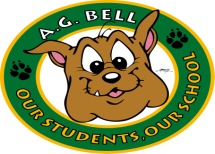 Application FormName_________________________________________________ 	Due October 1Step one: complete the application form (below)Please pick one of the “Living the Bulldog” attributes.  Write a few sentences about how that attribute is important to follow at Bell.Attributes:            Acceptance            Capable           Caring            Cooperation           Effort            Respect__________________________________________________________________________________________________________________________________________________________________________________________________________________________________________________________________________________________________________________________________________________________________________________________________________________________________________________________________________________________________________________________________________________________________________________________________________________________________________________________________________________________________________________________________________________________________________________________________________________________________________________________________________________________________________________If chosen as a member, what unique skills would you bring to benefit Bell Elementary?______________________________________________________________________________________________________________________________________________________________________________________________________________________________________________________________________________________________________If you become a member of the leadership academy, are you committed to following the Bulldog Way and the leadership contract?	(circle) 		Yes		NoPlease include two signatures below, one from your classroom teacher, the other from your parent or guardian._________________________________________			_______________________________________       Teacher							        Parent of GuardianStep two: Include a letter of recommendation Please attach one letter of reference/recommendation (an adult or student who can share why you would be a great addition to the Leadership Academy).